Nom : _____Corrigé______Le passé composé du verbe avoirRéponds aux questions suivantes.Quel auxiliaire utilise-t-on pour le passé composé du verbe avoir? ____avoir au présent____Quel est le participe passé du verbe avoir? ____eu_____Complète le tableau.Conjugue le verbe avoir au passé composé.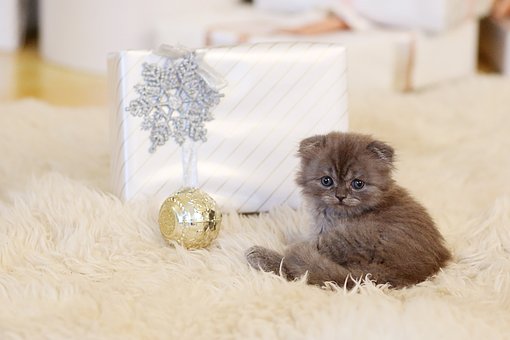 AVOIRPassé composéAVOIRPassé composéAVOIRPassé composéaux. avoirp.p.J’aieuTuaseuIl, elleaeuNousavonseuVousavezeuIls, ellesonteu